Woche vom 30.-03.11.23(KW44)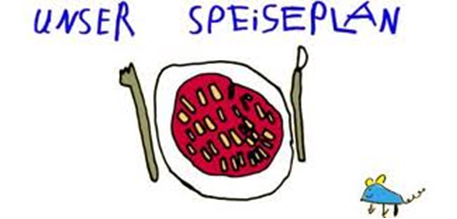 Woche vom 30.10.-03.11.23(KW44)Montag: Reibekuchen mit ApfelmusDienstag:PizzaMittwoch:Geschlossen  - Feiertag -Donnerstag: Hähnchen-Nuggets, Rösti, ErbsenFreitag:Spinat mit PüreeFrühstück und Mittagessen je 3,00 Euro